МКОУ «Цугнинская СОШ им. Гаджимурадова М.М»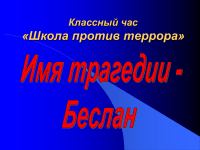 Цугни  2018 г.Цель: Объяснить что такое терроризм, формирование общественного сознания и гражданской позиции подрастающего поколения, изучение правил поведения при теракте.Задачи: Воспитать у участников акции умение сопереживать, почувствовать глобальную проблему в современном мире от угрозы террора. Привлечь внимание к этой проблеме, показать насколько невнимательно к этому наше сообщество. Обучить детей как вести себя при угрозе террора.Оборудование: плакаты с различными лозунгами, гуашь, ведёрко с водой, полотенце, короткометражные обучающие мультфильмы, презентация.Технические средства обучения: ПК, мультимедийное оборудование, экран.Ход акции:(Мелодия «С чего начинается родина»)«Нет» - терроризму!Скажем вместе:- Терроризму-нет!Миру нужен солнца яркий свет!Чтоб не проливалась кровь людей ,Чтобы не было погибших детей!Нет причины для смертей и слёз.Взрослые ,слышите, это всерьёз!Мы не устанем опять повторять:- Вы не должны людей убивать!Не на могилу носить нам цветы -Цветут они для мирной красоты.Горе в семью вы нести не должны!Дружба и счастье людям нужны!Почему не хотят услышать нас ?!Мы повторить можем тысячу раз:- Нет – терроризму! Нет –войне!Мы хотим жить в мирной стане!(Автор: Солодуненко Кристина)Ведущий: Здравствуйте, ребята! Сегодня мы собрались с вами здесь потому, что наша акция связана с трагическим событиям, произошедшим в первые сентябрьские дни 2004 года в г. Беслане. Сегодня 3 сентября День солидарности в борьбе с терроризмом и сегодня мы с вами поговорим о терроре, что это такое и почему это так важно.Я хочу задать вам вопрос: А что такое вообще «терроризм»? Как вы это понимаете?(ответы детей)Терроризм это - угроза обществу, то есть угроза людям, это идеология насилия и практика воздействия на общественное сознание, на принятие решений органами государственной власти, органами местного самоуправления или международными организациями.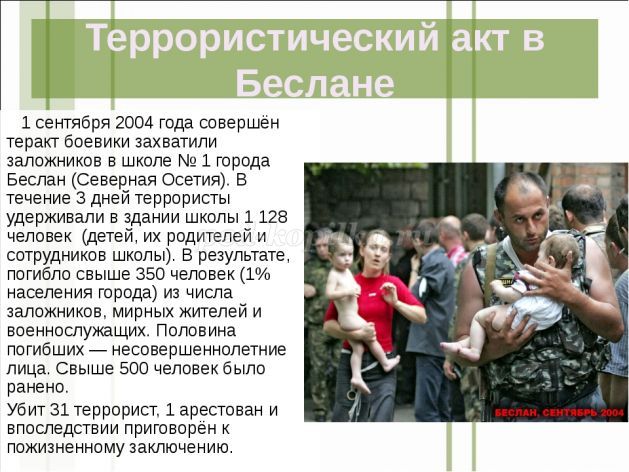 